平成２８年１１月１７日関係各位新潟県立新潟南高等学校長　　          　　　　　　                                          　　　青　山　一　春新潟県立新潟南高等学校「ＳＳＨ課題研究発表会」開催について（御案内）　時下ますます御清栄のこととお喜び申し上げます。　さて、本校では、平成１５年度から文部科学省「スーパーサイエンスハイスクール（ＳＳＨ）」の研究開発校の指定を受け研究開発に取り組んでおります。この度、本校２学年理数コースの生徒による「ＳＳＨ課題研究発表会」を下記のとおり開催いたします。つきましては、皆様に参観していただき、御指導と御助言を賜りますよう御案内いたします。記１　日　　　　時    平成２８年１２月１７日（土） １０時００分から１６時４０分まで２　会　　　　場    新潟ユニゾンプラザ　多目的ホール、４Ｆ大研修室、４Ｆ小研修室３                    〒９５０－０９９４   新潟市中央区上所２－２－２　　TEL　０２５－２８１－５５１１３　日　　　　程　　　９：３０～　　　　　　受付　　　　　　　　　［２Ｆ多目的ホール入口］１０：００～１２：２８　開会式　　　　　　　 ［多目的ホール］　　　　　　　　　　　　　　　　　　　　　　生徒口頭発表　８グループ　　　　　　　　　　１２：２８～１３：２０　昼食　　　　　　　　　　１３：２０～１４：４０　生徒口頭発表　４グループ　　　　　　　　　　　　　　　　　　　　　　　閉会式　　　　　　　　　　１４：５０～１５：５０　ポスターセッション　 ［４Ｆ大研修室］　　　　　　　　　　１５：５０～１６：４０　ＳＳＨ研究協議会　　 ［４Ｆ小研修室３］４　参加申込方法　  別紙参加申込用紙に必要事項を記入のうえ、ＦＡＸでお送りください。平成２８年１２月２日（金）必着でお願いします。５　そ 　の　 他　  お車でお越しの場合は、会場の駐車場を御利用ください。（別紙地図参照）平成２８年度新潟県立新潟南高等学校ＳＳＨ課題研究発表会 口頭発表内容各グループの発表時間は１０分、質疑応答５分です。口頭発表では、高校生どうしの質疑応答を期待しています。平成２８年度新潟県立新潟南高等学校ＳＳＨ課題研究発表会参加申込用紙　申込先：新潟県立新潟南高等学校　課題研究発表会　担当　奈良　俊宏　宛  　　　  ＦＡＸ ０２５－２４７－３４８９平成２８年１２月２日（金）までにＦＡＸでお申込みください。(ＦＡＸ送信票は不要です。)引率の先生方参加生徒の人数をお願いします。※多目的ホール内は飲食禁止です。新潟ユニゾンプラザ内に食堂もありますが、昼食会場として４階大研修室を用意いたしております。※貸切バスを会場の駐車場に停める場合は、所定の欄に御記入願います。新潟県立新潟南高等学校　ＳＳＨ課題研究発表会　会場案内図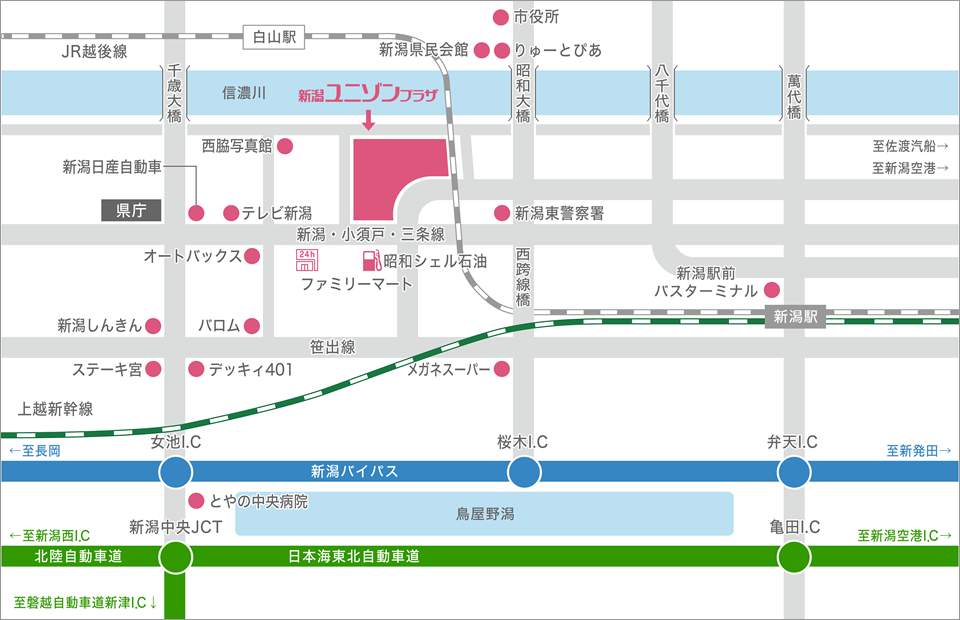 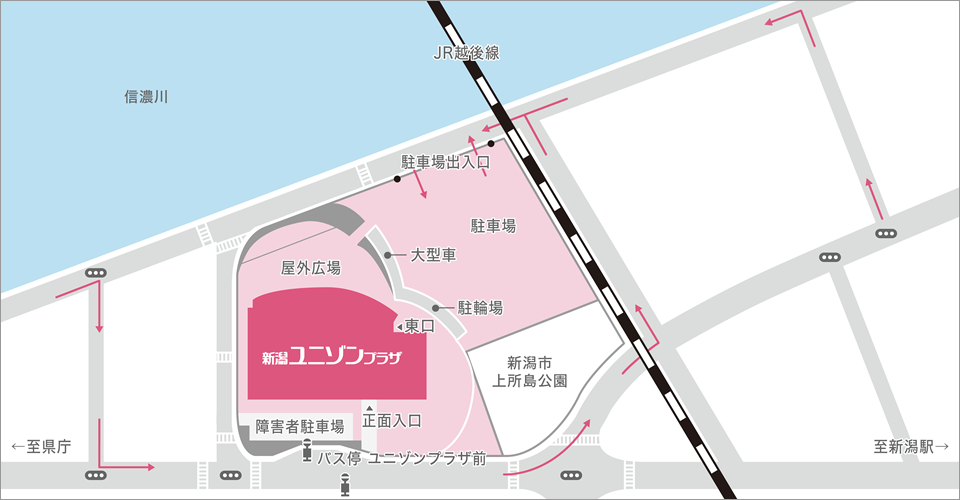 交通の案内路線バスをご利用の場合ＪＲ新潟駅 万代口 発（新潟駅万代口バスターミナルのりば８番）　「ユニゾンプラザ前」下車水島町経由美咲合同庁舎行　約10分 県庁前経由西部営業所行　約10分 県庁前経由曽野木ニュータウン・嘉木･酒屋車庫･小須戸行　約20分 幸西・上所経由ユニゾンプラザ前・女池愛宕行　約10分高速バスをご利用の場合
「県庁東」下車、徒歩15分自動車ご利用の場合
ＪＲ新潟駅から約８分、新潟バイパス桜木I.Cから約７分、女池I.Cから約7分、
高速自動車道新潟中央I.Cから約10分時間分野タイトル午前の発表１０：１０～生物オニクマムシMilnesium taradigradumの塩眠からの乾眠導入と蘇生午前の発表１０：２６～生物油脂酵母の自然界からの単離午前の発表１０：４２～生物ヤナギトラノオLysimachia thyrsifloraの生活史午前の発表１０：５８～理科総合女子限定！静音ストローの開発　～京大SPECに挑む～午前の発表１１：２４～数学Make 10 の拡張午前の発表１１：４０～物理飛行リングの研究午前の発表１１：５６～物理ダイヤカット構造の強度の規則性午前の発表１２：１２～物理音の力を使って発電する午後の発表１３：２０～化学色素増感太陽電池における色素と色の関係午後の発表１３：３６～化学ジャムを科学する午後の発表１３：５２～化学チョークの粉で水質浄化午後の発表１４：０８～化学マイクロ波による殺菌と分解学　校　名電　　話申　込　者貸切バスを駐車場に停める場合、○印をご記入ください。（　　　）　貸切バスを駐車場に停める場合、○印をご記入ください。（　　　）　No職名　　　氏　名　　　　　　　　　　　　　（教科・科目名）１２３４５No学年人数１２３４５６